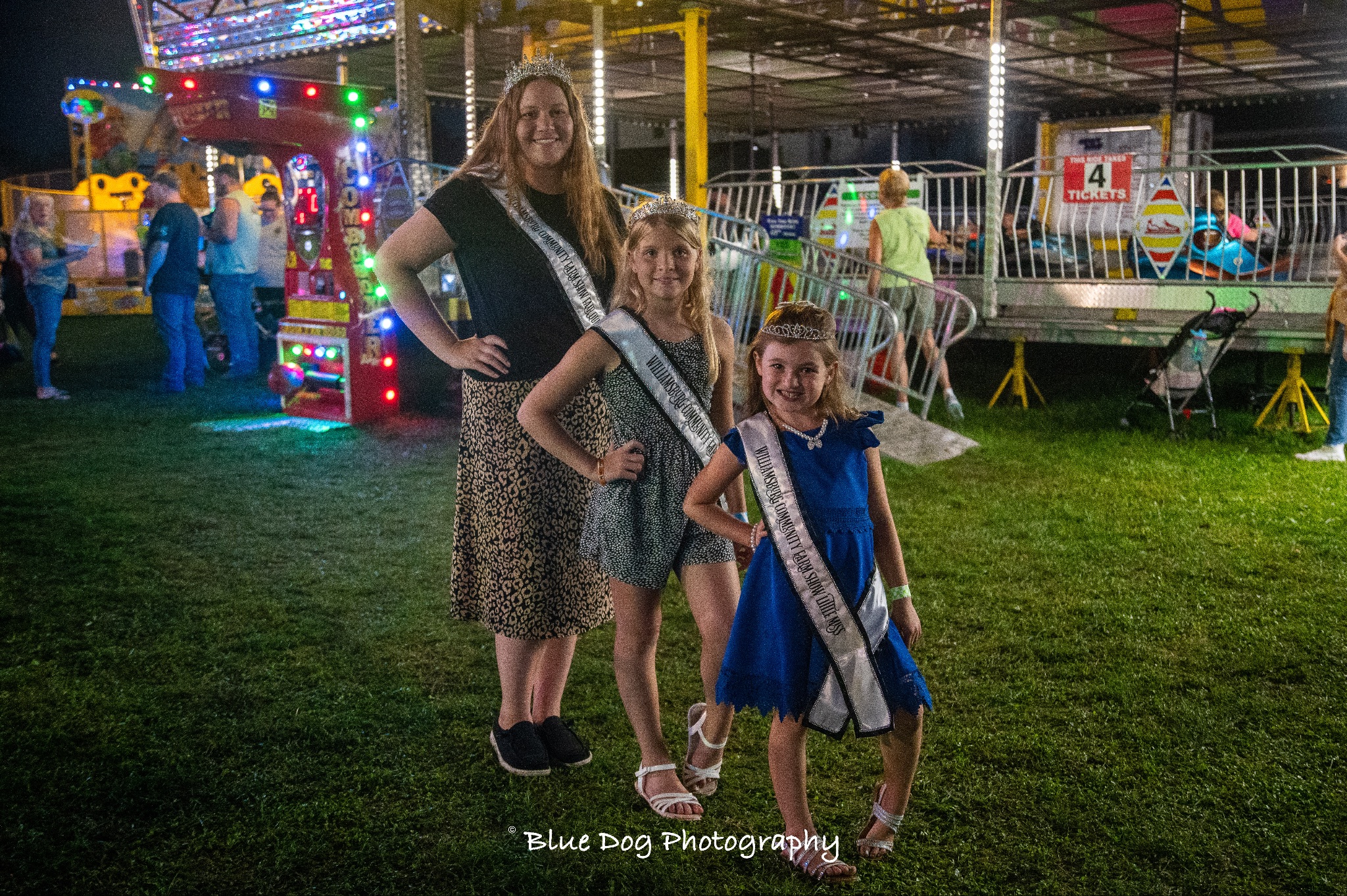 The purpose of the Fair Queen contest is to promote agricultural fairs and to create better relations between youth and adults in both rural and urban settings.Contestants Must:Be a female who is a U.S Citizen and a resident of Pennsylvania.Have exhibited at the Williamsburg Community Farm Show (this may be the first year they exhibit something, this may include art, photography, livestock, or anything else that the Farm Show has to offer)Be 16-20 years of age on June 1, 2024Have parent/guardian consent to participate Be single, have never been married have not given birth to a child.Sign a Code of Conduct agreementBe available the week of the farm show August 18-24, 2024 for miscellaneous fair activities. Must be available for miscellaneous duties at the farm show even if not chosen as queenAttend community events to promote the Williamsburg Community Farm ShowAttend the PA State Fair Convention, January 2025, in Hershey, PA if chosen as the QueenContestants may not be a previous Fair Queen or have been former PA State Fair Queen contestants.It is at the discretion of the fair board and Queen coordinators regarding a queen holding multiple crowns or titles during the time as Williamsburg Farm Show Royalty.Be of good moral characterComponents of Contest:Biographical InformationBrief Essay- “What My Fair Means to My Community”Personal InterviewIntroductionBrief Speech- “Why You Should Come to My Fair”Impromptu QuestionBiographical Information*Can be typed or written in BLACK or BLUE ink – Use additional paper if needed*Contestant Name:Parent/Guardian name:Address:Phone Number:					Age:				DOB:High School:					Year of Graduation:College:						Major:Answer the Following with a brief explanation:What are your career goals?What have been your primary scholastic achievements?What awards or honors have you received?What is your involvement with the local community(church, school, FFA ect)?What are your hobbies?Do you have any employment experience? Please list below.Is there any other information you feel is important? Please list belowChecklist for Queen CandidatesPlease return the following items to be eligible for the Williamsburg Community Farm Show Fair Queen Contest by the deadline Thursday, August 1, 2024. Biographical Information SheetEssay (300 words or less) “What My Fair Means to My Community”A headshot photo for publicity purposesAll information listed above must be submitted/postmarked by deadline Thursday, August 1, 2024.Submit materials to:Williamsburg Community Farm ShowP.O Box 117Williamsburg, PA 16693OR by emailwilliamsburgfarmshowroyalty@gmail.com	If you have any questions please contact the Williamsburg Community Farm Show Royalty Coordinators at williamsburgfarmshowroyalty@gmail.com .